ALLEGATO 2)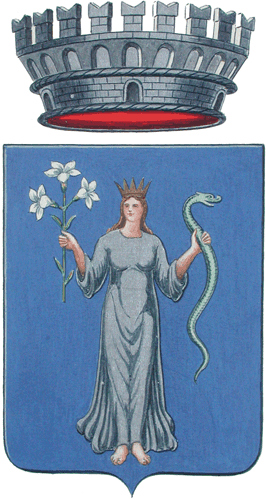 AVVISO PUBBLICO PER LA FORMAZIONE DI UN ELENCO DI ESERCIZI COMMERCIALI DISPONIBILI AD ACCETTARE I BUONI DI CUI ALL’ AVVISO “NOINSIEME” PER L’ACQUISTO DI BENI DI PRIMA NECESSITA' E MEDICINALI.IL RESPONSABILE DEL SERVIZIOVista la Decisione di esecuzione della Commissione Europea n. C(2014)9916 del 12.12.2014, inerente l’approvazione di determinati elementi del programma operativo “Regione Umbria – Programma Operativo Fondo Sociale Europeo 2014-2020” per il sostegno del Fondo Sociale Europeo nell’ambito dell’obiettivo “Investimenti in favore della crescita e dell’occupazione” per la Regione Umbria in Italia – CCI 2014IT05SFOP1010;Vista la Determinazione Direttoriale 18 novembre 2016, n. 11343 recante in oggetto “PO Umbria FSE 2014-2020: approvazione Manuale Generale delle Operazioni (GE.O).” e successivamente modificato e integrato da ultimo con DD 12310 del 29/11/2019 recante in oggetto “PO Umbria FSE 2014-2020: approvazione Manuale Generale delle Operazioni (GE.O) rev. n. 4 del 27.11.2019.”Vista la Determinazione Direttoriale n. 1563 del 21/02/2017 recante in oggetto “PO FSE Umbria 2014-2020. Approvazione documento "Sistema di Gestione e di Controllo" per il 2014-2020” e su successive modifiche e integrazioni da ultimo approvate con Determinazione Direttoriale 12889 del 13/12/2019Vista la DGR n.  354 del 08-05-2020 avente ad oggetto: “Piano straordinario di contrasto alle povertà _Emergenza COVID-19. Interventi in favore della popolazione maggiormente esposta ai rischi derivanti dall'emergenza epidemiologica”.Vista la DGR n. 845 del 23/09/2020 con la quale è stato approvato l’intervento “Family Tech: attività sociali, socio-educative, ludico-ricreative a distanza. Strumentazione per la realizzazione delle attività”.Vista la DGC n. 170 del 30/11/2020 con la quale è stato approvato l’intervento.Visto l’accordo ex art. 15 della legge n. 241/1990 s.m.i., tra il Comune di Norcia e la Regione Umbria approvato con la DGR  n. 845 del 23/09/2020Visto l’Avviso pubblico “ NOINSIEME” - contributi economici e servizi di accompagnamento per l'uscita dall'emergenza Covid-19 alla luce di quanto previsto dall'accordo sopra citato, approvato conRENDE NOTOche il Comune di Norcia in qualità di capofila della Zona sociale n. 6 , intende acquisire manifestazioni d’interesse da parte di esercizi commerciali di prodotti alimentari e farmacie, operanti nei Comuni ricompresi nella Zona sociale n. 6 quali: Norcia, Cascia, Preci, Cerreto di Spoleto, Vallo di Nera, Monteleone di Spoleto, Scheggino, Sant'Anatolia e Poggiodomo ai fini dell’ iscrizione in un elenco zonale  di esercizi commerciali disponibili ad accettare i buoni di cui all’Avviso pubblico “Noinsieme: Contributi economici e servizi di accompagnamento per l'uscita dalla'emergenza COVID-19” finanziato dal P.O.R. Programma Operativo Regionale F.S.E. (Fondo Sociale Europeo) Umbria 2014-2020 - Asse “Inclusione sociale e lotta alla povertà”.ARTICOLO 1OGGETTO E FINALITA’Oggetto del presente avviso pubblico è l’istituzione da parte del Comune di Norcia in qualità di Comune capofila della Zona sociale n. 6 di un elenco di esercizi commerciali di prodotti alimentari e farmacie per l'acquiste di medicinali con sede nei Comuni ricompresi nella Zona sociale n. 6, quali: Norcia, Cascia, Preci, Cerreto di Spoleto, Vallo di Nera, Monteleone di Spoleto, Scheggino, Sant'Anatolia e Poggiodomo, presso i quali i beneficiari dell’avviso richiamato in premessa possono rivolgersi e utilizzare il buono per  l’acquisto di beni di prima necessità e medicinali.Articolo 2DESTINATARI DELL’AVVISOPossono presentare richiesta di iscrizione all’elenco di cui al presente avviso gli esercenti attività commerciali di prodotti alimentari e farmacie aventi sede operativa in uno dei Comuni ricompresi nella Zona sociale n. 6, quali: Norcia,Cascia, Preci, Cerreto di Spoleto, Vallo di Nera, Monteleone di Spoleto, Scheggino, Sant'Anatolia e Poggiodomo;.Articolo 3MODALITA’ E TERMINI PER LA PRESENTAZIONE DELLE DOMANDE DI ISCRIZIONELa domanda di iscrizione all’elenco deve essere presentata dal legale rappresentante/titolare o delegati del soggetto di cui all’art. 2 a partire dal giorno successivo alla data di pubblicazione del presente avviso utilizzando il modello di adesione allegato al presente avviso e parte integrante e sostanziale dello stesso.La domanda, debitamente sottoscritta e completa in ogni sua parte a pena di inammissibilità, dovrà essere trasmessa a mezzo posta elettronica certificata al seguente indirizzo comune.norcia@postacert.umbria.it .L’Amministrazione non si assume nessuna responsabilità per eventuali disguidi imputabili a fattori terzi, a caso fortuito o a forza maggiore. Le domande trasmesse con modalità diverse da quanto sopra indicato non sono ammissibili.Le dichiarazioni effettuate dal soggetto richiedente hanno valore di dichiarazione sostitutiva di certificazione o di atto di notorietà. In caso di atti e/o dichiarazioni false, si applicano le sanzioni penali di cui all’art. 76 del D.P.R. 445/2000.Articolo 4ISCRIZIONE ALL’ELENCOLe domande saranno istruite da parte del Comune capofila della Zona sociale n. 6 in base all’ordine cronologico di ricezione delle stesse. Al termine dell’istruttoria formale, avente ad oggetto la verifica delle condizioni di ammissibilità previste dagli art. 2 e 3, gli esercizi commerciali di prodotti alimentari e le farmacie che hanno presentato domanda verranno iscritti all’elenco, previa acquisizione dell’atto unilaterale di impegno di cui al successivo articolo.L’elenco sarà pubblicato dal Comune nel proprio sito istituzionale in data 23/01/2020 e aggiornato mensilmente in base all’arrivo delle domande da parte degli esercizi commerciali interessati, fino al 31/12/2021.Gli iscritti potranno richiedere, in qualsiasi momento, di cancellare la propria iscrizione.Articolo 5OBBLIGHI DEI SOGGETTI ISCRITTI ALL’ELENCOGli esercizi commerciali e le Farmacie iscritte all’elenco dovranno sottoscrivere un atto unilaterale di impegno, come da modello allegato al presente avviso e parte integrante e sostanziale dello stesso, nel quale vengono dettagliati, gli adempimenti necessari per ottenere il rimborso dei buoni ricevuti.In particolare, gli esercizi commerciali e le Farmacie, inserite nell’apposito elenco, al momento dell’acquisto sono tenuti ad verificare l’autenticità del buono emesso dal Comune di Norcia e ad identificare l’utilizzatore apponendo nel medesimo gli estremi del documento di identità del titolare posto che il buono, è nominativo e può essere utilizzato esclusivamente dal titolare.Non è consentito agli esercizi commerciali e alle Farmacie iscritte nell’elenco accettare che il buono sia utilizzato da un soggetto diverso dal titolare o suo delegato o convertire il buono in denaro contante.Laddove l’acquirente intenda sostenere una spesa superiore al valore massimo del buono (€ 50,00) il pagamento potrà essere effettuato utilizzando più buoni.  Laddove la spesa è inferiore al valore del buono sarà rimborsato il costo effettivamente sostenuto.Gli esercizi commerciali e le Farmacie, inseriti nell’apposito elenco, dovranno trasmettere all’Amministrazione Comunale la documentazione comprovante la vendita di prodotti alimentari e/o medicinali a seguito di utilizzo dei buoni. In particolare, l’esercizio commerciale e la Farmacia, ai fini della liquidazione dei buoni, dovrà trasmettere al Comune capofila di Norcia ogni mese, salva diversa disposizione:Fattura commerciale o altro documento equipollente fiscalmente valido, unitamente alla scheda riepilogativa, come da modello predisposto allegato al presente avviso, quale parte sostanziale e integrate dello stesso, nella quale saranno riportate: nome e cognome dell’utilizzatore, codice fiscale dell’utilizzatore, data di utilizzo, valore del buono, e descrizione del bene acquistato (laddove non emerga dallo scontrino) allegando i buoni riscossi e copia degli scontrini emessi.Articolo 6PAGAMENTO DEL BUONO ALL’ESERCENTEIl Comune capofila di Norcia  procederà al pagamento della fattura o altro documento equipollente fiscalmente valido, entro 30 gg. dalla data di accettazione della stessa, previa verifica della regolarità contributiva e della documentazione presentata, mediante bonifico bancario su conto corrente dedicato.Articolo 7  DISPOSIZIONI FINALIL'iscrizione all'elenco non determina assunzione di alcun obbligo specifico da parte Comune capofila di Zona sociale nei confronti dei soggetti iscritti, né l'attribuzione agli stessi di alcun diritto in ordine alla possibilità di essere individuati tra i diversi soggetti iscritti in elenco da parte dei beneficiari dei buoni di cui all’avviso “Noinsieme: Contributi economici e servizi di accompagnamento per l'uscita dall'emergenza COVID-19”.Per quanto non disciplinato dal presente Avviso, si rinvia alla normativa vigente.Articolo 8INFORMAZIONI SUL PROCEDIMENTO AMMINISTRATIVO E TUTELA DELLA PRIVACYAi sensi della L. 241/1990 e successive modifiche e integrazioni l’unità organizzativa cui è attribuito il procedimento è  Comune di Norcia:  Angelo Bucchi
 Responsabile dell’istruttoria: Dott.ssa Tiziana BalzanaIl diritto di accesso, di cui all’art. 22 della Legge 241/91 e s.m.i., viene esercitato, mediante richiesta motivata;Ai sensi degli artt. 13 e 14 del Regolamento UE 2016/679 del 26/04/2016 (GDPR) relativo alla protezione della persone fisiche con riguardo al trattamento dei dati personali, nonché alla libera circolazione di tali dati, le informazioni, i dati e le notizie e le dichiarazione acquisite, di natura personale e sensibili, saranno trattati esclusivamente per l’espletamento del procedimento di cui al presente avviso dalla Regione Umbria in qualità di titolare e responsabile.  Il richiedente di cui al presente avviso ha il diritto di conoscere i propri dati utilizzati dal Titolare. Nel caso in cui i dati non fossero del tutto corretti, l’interessato ha il diritto di aggiornamento, di rettifica, di integrazione dei propri dati; l’interessato ha inoltre diritto di opporsi al trattamento nonché, in caso di violazione di legge, alla cancellazione, alla anonimizzazione e al blocco dei dati trattati.Il presente avviso è pubblicato nel sito istituzionale del Comune di Norcia.__________________Allegati all’avvisoDOMANDA PER L’ISCRIZIONE ALL’ELENCOATTO UNILATERALE DI IMPEGNOAllegato 2.aModulo di adesioneFORMAZIONE DI UN ELENCO ZONALE DI ESERCIZI COMMERCIALI E FARMACIE (CON SEDE NEI COMUNI DI NORCIA, CASCIA, CERRETO DI SPOLETO, POGGIODOMO, VALLO DI NERA, SCHEGGINO, SANT'ANATOLIA DI NARCO, PRECI, MONTELEONE DI SPOLETO) DISPONIBILI AD ACCETTARE I BUONI SPESA DI CUI ALL’AVVISO “NOINSIEME” UTILIZZABILI PER L’ACQUISTO DI PRODOTTI ALIMENTARI E FARMACEUTICI DI PRIMA NECESSITÀ – MODULO ADESIONEIlsottoscritto/a_____________________________________nato/a______________il___________ residente a ___________________in Via___________________________________________ n.____ C.F.___________________________o Titolare della Ditta individuale ___________________________________________o Legale Rappresentante della società ______________________________________con sede in______________________________ Via __________________________________ n._________C.F. o P.IVA ___________________________________e-mail__________________________
PEC____________________________
consapevole del fatto che, in caso di dichiarazioni mendaci, verranno applicate nei propri riguardi, ai sensi dell’art. 76 del D.P.R. 28.12.2000, n.445, le sanzioni previste dal vigente Codice Penale e dalle leggi speciali in materia di falsità negli atti,ADERISCEall’iniziativa “Noinsieme” promossa dai Comuni della Zona Sociale n. 1 e dalla Regione Umbria perl’assegnazione di buoni spesa di importo variabile da corrispondere a famiglie in condizione dibisogno residenti nei Comuni di Norcia, Cascia, Preci, Cerreto di Spoleto, Monteleone di Spoleto, Vallo di Nera, Scheggino, Sant' Anatolia di Narco, Poggiodomo.A tal fine e per gli effetti degli arti. 46 e 47 D.P.R. 28.12.2000, n. 445DICHIARAche l’impresa è iscritta alla C.C.I.A.A. di _________________________________ al n.____________in data ________________________________ per l’attività_______________________________________Codice ATECO:o codice ateco 47.11 – commercio al dettaglio in esercizi non specializzati con prevalenza di prodotti alimentari e bevande;o codice ateco 47.21 – commercio al dettaglio di frutta e verdura in esercizi non specializzati;o codice ateco 47.22 – commercio al dettaglio di carni e prodotti a base di carne in esercizispecializzati;o codice ateco 47.23 – commercio al dettaglio di pesci, crostacei e molluschi in esercizispecializzati;o codice ateco 47.24 – commercio al dettaglio di pane, torte, dolciumi e confetteria in esercizi specializzati;o codice ateco 47.25 – commercio al dettaglio di bevande in esercizi specializzati;o codice ateco 47.29 – commercio al dettaglio di altri prodotti alimentari in esercizi specializzati;o codice ateco 47.73.10 – farmacieche l’impresa ha sede a ___________________________ in Via_____________________che l'Esercizio, sede di utilizzo dei buoni, è ubicato nel Comune di___________________ in via ______________________Denominazione_________________________________che l'Impresa non si trova in stato di fallimento, di liquidazione coatta, di concordato preventivo e che non siano in corso procedimenti per la dichiarazione di una di tali situazioni;di essere consapevole che la presente manifestazione di interesse, non ha valore vincolante per l'Amministrazione Comunale di Norcia né valore precontrattuale e che l'Amministrazione Comunale di Norcia si riserva di interrompere in qualsiasi momento, per ragioni di interesse pubblico, la presente procedura senza che gli Operatori Economici istanti possano vantare alcuna pretesa.FORMALMENTE, ASSUME L’IMPEGNO DI:Accettare i buoni spesa e verificarne l’autenticità al momento dell’acquisto;verificare l’effettiva corrispondenza tra il titolare del buono nominale e la persona che esibisce lo stesso, salvo diverse diposizioni dell’Amministrazione Comunale;consegnare al Comune di Città di Castello, al termine di ogni mese, il modello per larendicontazione All.2 b all’Avviso, compilato in ogni sua parte, i buoni nominali utilizzati dai beneficiari vistati e timbrati dal Punto vendita, gli scontrini, unitamente all’emissione della o fattura elettronica o nota di debito cartacea;verificare che i suddetti buoni vengano spesi solo ed esclusivamente per l’acquisto di beni di prima necessità (escluso alcolici);garantire che il trattamento dei dati, personali dei titolari dei voucher che utilizzeranno i buoni presso il proprio punto vendita avverrà nel rispetto del Regolamento U.E. 20161679;rispettare tutte le disposizioni di legge e le norme della U.E. in materia di privacy.DICHIARA DI ESSERE A CONOSCENZA:di tutto quanto disposto dall’Avviso Pubblico;che i buoni spesa sono nominali e incedibili, non sono utilizzabili come denaro contante e non danno diritto a resto in contanti;l’utilizzo di tali buoni spesa comporta l’obbligo per il fruitore di regolare in contanti l’eventuale differenza in eccesso tra il valore nominale del buono ed il prezzo dei beni acquistati;i buoni spesa sono cumulabili fra loro nella stessa spesa;AI FINI CONTABILI E TRIBUTARI, DICHIARA DI ESSERE A CONOSCENZA CHE:i buoni spesa sono da intendersi come voucher multiuso e perciò emessi secondo l’articolo6-quater del DPR 633/72;gli scontrini/documenti commerciali da consegnare al Comune vanno emessi come “non riscosso” e la fattura elettronica va intesa come operazione “fuori campo IVA” così come da articolo 2 comma 3 lettera a) del DPR 633/72.Infine, conferisce il proprio consenso per il trattamento dei dati personali ai sensi del RegolamentoEU 2016/679, esclusivamente nell’ambito del procedimento per il quale la presente dichiarazione viene resa e del relativo svolgimento dell’intervento. Dichiaro di aver ricevuto l’informativa,  ai sensi degli artt. 13 e 14 del Regolamento UE 2016/679 del 26/04/2016 (GDPR) relativo alla protezione delle persone fisiche con riguardo al trattamento dei dati personali, nonché alla libera circolazione di tali dati, le informazioni, i dati e le notizie e le dichiarazione acquisite, di natura personale e sensibili, saranno trattati esclusivamente per l’espletamento della procedura presso il Comune di Città di Castello in qualità di titolare e responsabile.I dati acquisiti dall’amministrazione comunale in riferimento al presente procedimento verranno trattati nel rispetto degli art.13 e 14 del Regolamento (UE) 2016/679. Ai sensi del medesimo Regolamento, si informa che i dati personali forniti saranno utilizzati nell’ambito delle finalità istituzionali dell’Ente per l’espletamento del procedimento in esame ed esclusivamente per tale scopo.Il loro conferimento è obbligatorio, pena l’esclusione dal procedimento stesso.Allega alla presente copia del documento di identitàLuogo e data _____________                                          Timbro e firma del Legale Rappresentante______________________________________Allegato 2.b)Modello per la rendicontazione “Buoni spesa Noinsieme”MODELLO PER LA RENDICONTAZIONEla sottoscritto/a Il/La sottoscritto/a __________________________nato/a__________________ (__) il ___ /___/____/ C.F._______________________ residente in _____________ (cap _____) Via _____________________________________________n.________ in qualità di legale rappresentante di_________________________________________________________avente sede legale in ____________________________________(cap _______)Via____________________________________________________________________________n.________C.F./P.IVA_____________________________________________________________Tel.______________,e-mail___________________PEC________________________________esercizio commerciale iscritto all’elenco zonale di esercizi commerciali disponibili ad accettare i buoni di cui all’ avviso “Noinsieme” presenta la seguente documentazione riepilogativa dell’utilizzato dei buoni relativa al Sede di Utilizzo del Buono _______________________________________________MESE DI _______________ ANNO__________Si trasmette codice IBAN sul quale accreditare il rimborso Buoni spesa “Noinsieme” (ai sensi dellalegge136/2010)


Allegati:□ N.___________ buoni□ N.___________ scontrini□ altri documenti _________________________Data ________________Timbro e firma del Legale rappresenta ______________________________NOME E COGNOME DELL’UTILIZZATORE DEL BUONOCODICE FISCALE DELL’UTILIZZATORE DEL BUONODATA DI UTILIZZOIMPORTOALLEGATIbuonocopia scontrinoaltro________buonocopia scontrinoaltro________buonocopia scontrinoaltro________buonocopia scontrinoaltro________